Atividade de Inglês - 5º AnoCatanduvas, November 24th 2020Today is TuesdayActions – AçõesATIVIDADE 1 – Ligue os verbos de acordo com a imagem que representa a ação.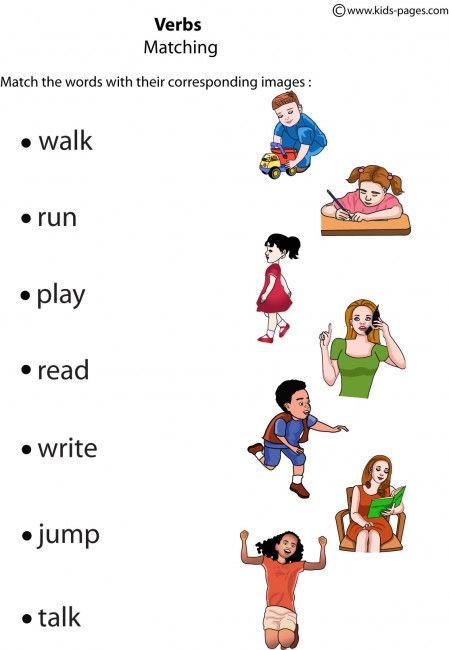 Vamos cantar uma música sobre as Actions – Ações em Inglês!Action verb song: https://www.youtube.com/watch?v=-ozG4PFFP5AEscola Municipal de Educação Básica Augustinho Marcon.Catanduvas, novembro de 2020.Diretora: Tatiana Bittencourt Menegat. Assessora Técnica Pedagógica: Maristela Apª. Borella Baraúna.Assessora Técnica Administrativa: Margarete Petter Dutra.Professora: Jaqueline Demartini.Aluno(a):Disciplina: Inglês